Travail à faireEnregistrez les opérations 1 à 10 dans le journal en utilisant les numéros de comptes indiqués ci-dessous.Réalisation d’une vente de 66 000 € encaissée en banque par un virement bancaire.Réalisation d’une vente de 32 000 €. Le client payera dans 1 mois.Virement de la banque à la caisse de 2 000 €.Encaissement d’un emprunt de 20 000 € de la banque.Achat d’une voiture 20 000 € payé par la banque.Enregistrement des salaires de 42 300 € la somme est due aux salariés.Paiement des salaires aux salariés.Achat de marchandises pour 28 000 € payé par banque.Achat de marchandises à un fournisseur pour 9 800 €. La facture sera payée dans 1 mois.Paiement du fournisseur 9 800 par virement bancaire.Réflexion 2 – Enregistrez des écritures dans un journalRéflexion 2 – Enregistrez des écritures dans un journalRéflexion 2 – Enregistrez des écritures dans un journalDurée : 20’ou 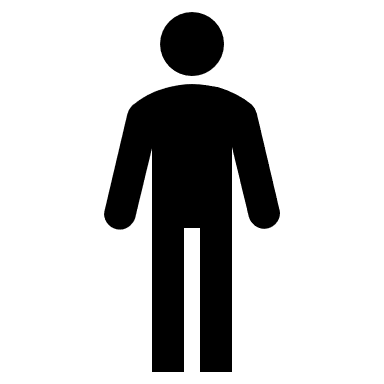 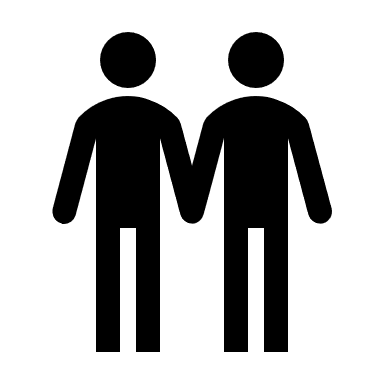 SourcePlan comptablePlan comptablePlan comptablePlan comptableN°CompteN°Compte164Emprunt512Banque218Matériel de transport530Caisse401Fournisseur707Ventes marchandises411Client641SalairesDatesN° compteLibellésDébit - UFCrédit - MF1512Banque66 0001707Ventes marchandises66 00022334455667788991010